Να  μάθουν τα τραγούδια του βιβλίου σελίδα 85 Ozzy, L’extraterrestreL’école en couleursΟι αριθμοί στα γαλλικά= Les nombres1 = un2= deux3= trios 4= quatre5= cinq6= six7= sept8=huit9=neuf10= dixΣας στέλνω κάποια    youtube videos  όπου μπορείτε να βρείτε  τραγούδια για τους αριθμούςhttps://www.youtube.com/watch?v=gXcPyVN_D5g  (Apprendre les chiffres en s'amusant (francais)https://www.youtube.com/watch?v=01cSjVrzqDQ  (La chanson des chiffres - Apprendre les chiffres avec les princesses)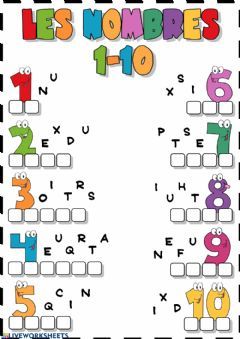 Επίσης σας αποστέλλω ένα φυλλάδιο για το πάσχα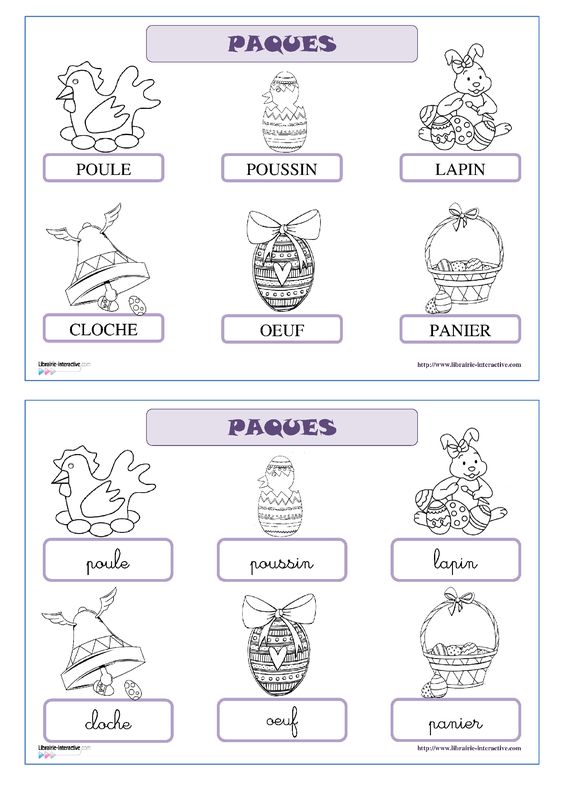 Poule= κότα, poussin =κοτοπουλάκι, lapin= λαγός, cloche =καμπάνα, oeuf =αυγό, panier=καλάθι, le printemp = άνοιξη, Joyeuses Pâques = καλό πάσχα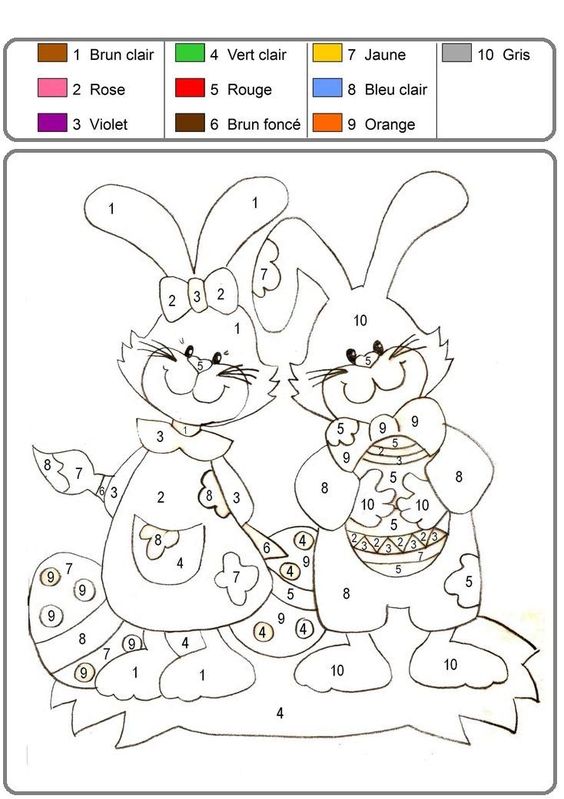 